Name of Journal: World Journal of Clinical CasesManuscript NO: 86680Manuscript Type: CASE REPORTBilateral dislocation of the long head of biceps tendon with intact rotator cuff tendon: A case reportSohn HJ et al. Bilateral dislocation of long head bicepsHyuk-Joon Sohn, Chul-Hyun Cho, Du-Han KimHyuk-Joon Sohn, Chul-Hyun Cho, Du-Han Kim, Department of Orthopedic Surgery, Keimyung University Dongsan Hospital, Keimyung University School of Medicine, Daegu 42601, South KoreaAuthor contributions: Sohn HJ and Cho CH contributed equally to this article as first authors; Cho CH and Kim DH designed the research study; Sohn HJ and Kim DH performed the research; Cho CH contributed new reagents and analytic tools; Cho CH and Sohn HJ analyzed the data and wrote the manuscript; and all authors have read and approved the final manuscript.Corresponding author: Du-Han Kim, MD, PhD, Doctor, Department of Orthopedic Surgery, Keimyung University Dongsan Hospital, Keimyung University School of Medicine, 1035 Dalgubul-ro, Dalseo-gu, Daegu 42601, South Korea. osmdkdh@gmail.comReceived: July 5, 2023Revised: August 16, 2023Accepted: Published online: AbstractBACKGROUNDDislocation of the long head of biceps tendon (LHBT) usually involves rotator cuff injury, and isolated dislocation with an intact rotator cuff is rare. Some cases of isolated dislocation have been reported. However, to the best of our knowledge, there has been no report of bilateral dislocation of the LHBT without rotator cuff pathology.CASE SUMMARYA 23-year-old male presented to our outpatient clinic with left side dominant pain in both shoulders. The patient had no history of trauma or overuse. The patient underwent intra-articular injection and physical therapy, but his symptoms aggravated. Based on preoperative imaging, the diagnosis was bilateral dislocation of the LHBT. Dysplasia of the bicipital groove was detected in both shoulders. Active dislocation of the biceps tendon over an intact subscapularis tendon was identified by diagnostic arthroscopy. Staged biceps tenodesis was performed and continuous passive motion therapy was administered immediately after surgery. The patient’s pain was resolved, and full functional recovery was achieved, and he was satisfied with the condition of his shoulders.CONCLUSIONThis study describes a rare case of bilateral dislocations of the LHBT without rotator cuff injury due to dysplasia of the bicipital groove.Key Words: Shoulder; Biceps; Dislocation; Rotator cuff; Tenodesis; Case reportSohn HJ, Cho CH, Kim DH. Bilateral dislocation of the long head of biceps tendon with intact rotator cuff tendon: A case report. World J Clin Cases 2023; In pressCore Tip: The long head of biceps tendon (LHBT), which has been regarded as a significant cause of anterior shoulder pain, often occurs with other shoulder pathologies. Trauma and repetitive mechanical wear can lead to development of biceps subluxation and dislocations. Association of sports activity and injury with LHBT pathology has also been reported. The subscapularis fiber function as the medial and proximal portion of the soft tissue sling and subscapularis lesions are almost always accompanied by dislocation. This report describes a rare case of bilateral dislocation of the LHBT without rotator cuff pathology.INTRODUCTIONThe long head of biceps tendon (LHBT), which has been regarded as a significant cause of anterior shoulder pain, often occurs with other shoulder pathologies[1,2]. LHBT, which originates from the supraglenoid tubercle, runs within the intracapsular space, making a 30-degree turn into the bicipital groove. The bicipital groove is located between the greater and lesser tuberosities; this osseous component of the bicipital groove provides stability to the LHBT. The soft tissue system, including the coracohumeral ligament (CHL), superior glenohumeral ligament (SGHL), and interwoven fibers of the subscapularis and supraspinatus tendon, are the most important stabilizers[3-5]. Trauma and repetitive mechanical wear can lead to development of biceps subluxation and dislocations. Association of sports activity and injury with LHBT pathology has also been reported[6]. These cases usually involve pulley lesions. The SGHL/CHL complex and subscapularis fiber function as the medial and proximal portion of the soft tissue sling and subscapularis lesions are almost always accompanied by dislocation[7-11].This report describes a rare case of bilateral dislocation of the LHBT without rotator cuff pathology. Some authors have reported on cases of isolated dislocation of the LHBT with an intact rotator cuff tendon[7,8,10,12,13]. However, to the best of our knowledge, there have been no reports of bilateral isolated dislocation of the LHBT without any event including trauma or overuse.CASE PRESENTATIONChief complaintsA 23-year-old male presented to our clinic with left side dominant pain in both shoulders.History of present illnessGradual aggravation of the patient’s symptoms occurred over the last year, even after physical therapy and intra-articular injection. The patient reported that raising his arm was difficult. The pain was more severe on the left side and became aggravated when lifting heavy objects.History of past illnessThe patient first visited our hospital four years ago, complaining of left side dominant pain in both shoulders. He was then diagnosed with impingement syndrome in both shoulders and visited another local hospital to undergo physical therapy and receive conservative management. After four years of conservative management, the patient returned to our clinic with aggravated pain in both shoulders.Personal and family historyThe patient was a college student with no history of heavy loading activity or overuse, and there was no history of trauma or sport injury as well. There was no other past illness or family history.Physical examinationOn physical examination, the patient’s pain was localized to the bicipital groove area and lesser tuberosity in both shoulders. O’Brien test, Speed’s test, and Yegarson test showed a positive result in both shoulders. The patient’s range of motion (ROM) was in nearly normal range in both shoulders. The results of manual muscle testing showed no muscle weakness.Laboratory examinationsThe results of preoperative laboratory tests were normal.Imaging examinationsA simple radiograph showed no signs of bony anomaly. Shoulder ultrasonography showed a shallow bicipital groove with an intact subscapularis tendon in both shoulders (Figure 1). Computed tomography scan showed a dysplastic bicipital groove along with flattening of the medial wall of the groove (Figure 2). Preoperative magnetic resonance imaging (MRI) showed that the LHBT was medially dislocated in both shoulders. LHBT distance was 17.9 mm on left shoulder and 20.9 mm on right shoulder[14]. The subscapularis tendon and the supraspinatus tendon were intact on both sides (Figure 3). The morphology of the bicipital groove was examined using the technique introduced by Yoo et al[15]. The opening angle of the bicipital groove was 124.6 degrees on the right side and 137.0 degrees on the left side. The medial wall angle was 25.7 degrees on the right side and 21.4 degrees on the left side. The depth of each bicipital groove was 2.41 mm in the right shoulder, and 1.34 mm in the left shoulder. The bicipital groove in both shoulders was considered shallow, as proposed in previous studies[15,16]. Considering the values measured in MRI, the groove was more shallow on the left side, where the pain was more severe.FINAL DIAGNOSISThe final diagnosis for the presented case was bilateral dislocations of the long head of bicep tendon (Walch classification type I, Bennett type 4) with dysplasia of both bicipital grooves.TREATMENTDiagnostic shoulder arthroscopy was first performed on the left shoulder because the patient had left side dominant pain. A partial tear and synovitis of the LHBT were observed on the initial inspection. When the LHBT was pulled medially, active dislocation of the LHBT over the intact subscapularis tendon was detected (Figure 4A, Video core tip). An assessment of the intact rotator cuff on the bursa side was performed. Finally, subpectoral biceps tenodesis was performed using a suture anchor (Figure 5A). Surgical treatment of the right shoulder was administered after functional recovery had been achieved, four months after treatment of the left shoulder. Fraying of the biceps tendon pulley was detected by diagnostic arthroscopy. The LHBT was actively dislocated to the anterior side of the subscapularis tendon with application of medial traction (Figure 4B). As with the left shoulder, pulley release and subpectoral tenodesis were performed using a suture anchor (Figure 5B). The supraspinatus and subscapularis tendons were also intact. The patient started immediate postoperative continuous passive motion therapy with restriction of active elbow flexion. There were no complications in either shoulder.OUTCOME AND FOLLOW-UPThe patient’s symptoms showed significant improvement after subpectoral tenodesis. Before the surgery, the visual analogue scale (VAS) score was 5 and the score for subjective shoulder value (SSV) was 50%. The UCLA score was 21 for both shoulders and the American Shoulder and Elbow Surgeons (ASES) score was 58.33 prior to the surgery. Three months after left biceps tenodesis, the VAS score had improved to 2 with nearly full ROM, the UCLA score improved to 32, SSV improved to 60%, and the ASES score improved to 86.67. At the last follow-up, which was post-operative 22 mo on the left side and 18 mo on the right side, the VAS score was 1 with full ROM, and the UCLA score was 33 for both shoulders. The SSV score was 85%, and the ASES score had improved to 85. The patient returned to his ordinary life within three months after surgery, and he was satisfied with the functional improvement without pain at six months after surgery.DISCUSSIONMany authors have reported that dislocation of the LHBT often involves rotator cuff pathology[7,9-11]. Desai and Mata[9], who reviewed 141 shoulders with full-thickness rotator cuff tear, asserted that the incidence of LHBT pathology was significantly greater for tears involving subscapularis. In addition, an increase in the size of the rotator cuff tear was statistically related to increased incidence of LHBT pathology. Walch et al[10] also emphasized that subluxation of the LHBT is always associated with minor lesions of subscapularis, and dislocation over a completely intact subscapularis is rare.However, other authors have maintained that isolated dislocation of the LHBT might occur without rotator cuff injury. Ayoubi et al[17] reported on a case of bilateral dislocation without detection of any subscapularis tears. The patient’s symptoms were remarkably similar to those of our patient. However, our case did not involve the bifid subscapularis tendon, which is a rare congenital anomaly. The LHBT was located inside the substance of the subscapularis tendon. Instability of the biceps tendon with an intact rotator cuff due to injury in other stabilizing factors has also been noted. According to Gambill et al[8] and Vopat et al[12], isolated dislocation of the LHBT may occur as a result of injury in capsuloligamentous structures of the rotator interval. Posterior instability of the humeral head was reported in both studies. The difference between the two cases is that one patient had posterior instability of the humeral head resulting from a posterior labral tear from a previous injury[8], while the other was the result of a patulous posterior capsule[12]. Despite similar symptoms, their cases differ from ours in that our case did not result from previous trauma and there was no posterior instability.The stability of the LHBT can also be attributed to the osseous dimensions of the bicipital groove[3]. Yoo et al[15], who measured the depth of the bicipital groove, medial angle, and opening angle on shoulder MRI in order to examine the influence of bony morphology of the bicipital groove on the stability of the LHBT, concluded that bony morphology characterized by a shallow groove was associated with increased prevalence of LHBT instability. Levinsohn and Santelli[18] reported comparable results; a dislocated biceps tendon was detected on bicipital groove view on plain radiography in 58% of patients with a flattened bicipital groove and dysplasia of the lesser tuberosity. Because the medial wall of the bicipital groove functions as a trochlea about which the biceps tendon glides, the dysplasia of the medial wall and flattening of the bicipital groove observed in our case could be a reason for bilateral dislocation of the LHBT without rotator cuff tear.In this study, the patient experienced pain in both shoulders caused by bilateral dislocation of the LHBT. Unlike a typical case, the dislocation was not associated with rotator cuff pathology or a traumatic event. Isolated dislocation of the LHBT was triggered by dysplasia of the bicipital groove in each shoulder. The patient underwent biceps tenodesis on both sides and satisfactory clinical and functional outcomes were finally achieved.CONCLUSIONWe have described a rare case of bilateral dislocation of the LHBT without previous trauma and rotator cuff injury. To the best of our knowledge, this is the first reported case to demonstrate that bilateral dislocation of the biceps tendon may occur as a result of dysplasia of the bicipital groove without rotator cuff pathology. Physical examination and evaluation of the bicipital groove should be emphasized in patients with anterior shoulder pain of unknown cause even in cases where it occurs bilaterally and without trauma or repetitive overhead activity.REFERENCES1 Dines D, Warren RF, Inglis AE. Surgical treatment of lesions of the long head of the biceps. Clin Orthop Relat Res 1982: 165-171 [PMID: 7067280]2 Kim TM, Shin MH, Baek S, Lee DR, Chung SW. Can a Two Simple Stitches Method Provide Secure Fixation Strength in Biceps Tenodesis?: Biomechanical Evaluation of Various Suture Techniques. Clin Orthop Surg 2022; 14: 426-433 [PMID: 36061853 DOI: 10.4055/cios21186]3 Varacallo M, Seaman TJ, Mair SD. Biceps Tendon Dislocation and Instability. 2022 Sep 4. In: StatPearls [Internet]. Treasure Island (FL): StatPearls Publishing; 2023 Jan- [PMID: 30475566]4 Park HB, Gwark JY, Na JB. Risk factors of chronic subscapularis tendon tear. Clin Shoulder Elb 2022; 25: 257-264 [PMID: 36330722 DOI: 10.5397/cise.2021.00710]5 Kim JH, Min YK, Park MJ, Huh JW, Park JH. Postoperative clinical outcomes and radiological healing according to deep and superficial layer detachment in first facet involving subscapularis tendon tear. Clin Shoulder Elb 2022; 25: 93-100 [PMID: 35295069 DOI: 10.5397/cise.2021.00542]6 Oh JH, Kim JY, Nam KP, Kang HD, Yeo JH. Immediate Changes and Recovery of the Supraspinatus, Long Head Biceps Tendon, and Range of Motion after Pitching in Youth Baseball Players: How Much Rest Is Needed after Pitching? Sonoelastography on the Supraspinatus Muscle-Tendon and Biceps Long Head Tendon. Clin Orthop Surg 2021; 13: 385-394 [PMID: 34484632 DOI: 10.4055/cios20187]7 Ditsios K, Agathangelidis F, Boutsiadis A, Karataglis D, Papadopoulos P. Long head of the biceps pathology combined with rotator cuff tears. Adv Orthop 2012; 2012: 405472 [PMID: 23209915 DOI: 10.1155/2012/405472]8 Gambill ML, Mologne TS, Provencher MT. Dislocation of the long head of the biceps tendon with intact subscapularis and supraspinatus tendons. J Shoulder Elbow Surg 2006; 15: e20-2 [PMID: 17126231 DOI: 10.1016/j.jse.2005.09.008]9 Desai SS, Mata HK. Long Head of Biceps Tendon Pathology and Results of Tenotomy in Full-Thickness Reparable Rotator Cuff Tear. Arthroscopy 2017; 33: 1971-1976 [PMID: 28847573 DOI: 10.1016/j.arthro.2017.06.018]10 Walch G, Nové-Josserand L, Boileau P, Levigne C. Subluxations and dislocations of the tendon of the long head of the biceps. J Shoulder Elbow Surg 1998; 7: 100-108 [PMID: 9593086 DOI: 10.1016/s1058-2746(98)90218-x]11 Farshad-Amacker NA, Jain Palrecha S, Farshad M. The primer for sports medicine professionals on imaging: the shoulder. Sports Health 2013; 5: 50-77 [PMID: 24381700 DOI: 10.1177/1941738112468265]12 Vopat ML, Yang SY, Gregor CM, Kallail KJ, Saunders BM. Medial Dislocation of the Long Head of the Biceps without Concomitant Subscapularis Tear: A Case Report. J Orthop Case Rep 2020; 9: 6-10 [PMID: 32548018 DOI: 10.13107/jocr.2019.v09.i06.1564]13 Khazzam M, George MS, Churchill RS, Kuhn JE. Disorders of the long head of biceps tendon. J Shoulder Elbow Surg 2012; 21: 136-145 [PMID: 22005126 DOI: 10.1016/j.jse.2011.07.016]14 Zappia M, Ascione F, Di Pietto F, Fischetti M, Romano AM, Castagna A, Brunese L. Long head biceps tendon instability: diagnostic performance of known and new MRI diagnostic signs. Skeletal Radiol 2021; 50: 1863-1871 [PMID: 33733694 DOI: 10.1007/s00256-021-03710-1]15 Yoo JC, Iyyampillai G, Park D, Koh KH. The influence of bicipital groove morphology on the stability of the long head of the biceps tendon. J Orthop Surg (Hong Kong) 2017; 25: 2309499017717195 [PMID: 28659056 DOI: 10.1177/2309499017717195]16 Abboud JA, Bartolozzi AR, Widmer BJ, DeMola PM. Bicipital groove morphology on MRI has no correlation to intra-articular biceps tendon pathology. J Shoulder Elbow Surg 2010; 19: 790-794 [PMID: 20713275 DOI: 10.1016/j.jse.2010.04.044]17 Ayoubi R, Darwish M, Nassour N, Aouad D, Maalouly J, Kanj V, El Rassi G. A rare case of an anatomical variation of bilateral long head of the biceps brachii tendons identified within the substance of bifid subscapularis tendons. Asia Pac J Sports Med Arthrosc Rehabil Technol 2021; 23: 18-21 [PMID: 33376677 DOI: 10.1016/j.asmart.2020.09.001]18 Levinsohn EM, Santelli ED. Bicipital groove dysplasia and medial dislocation of the biceps brachii tendon. Skeletal Radiol 1991; 20: 419-423 [PMID: 1925673 DOI: 10.1007/BF00191083]FootnotesInformed consent statement: Informed written consent was obtained from the patient for publication of this report and any accompanying images.Conflict-of-interest statement: All the authors report no relevant conflicts of interest for this article.CARE Checklist (2016) statement: The authors have read the CARE Checklist (2016), and the manuscript was prepared and revised according to the CARE Checklist (2016).Open-Access: This article is an open-access article that was selected by an in-house editor and fully peer-reviewed by external reviewers. It is distributed in accordance with the Creative Commons Attribution NonCommercial (CC BY-NC 4.0) license, which permits others to distribute, remix, adapt, build upon this work non-commercially, and license their derivative works on different terms, provided the original work is properly cited and the use is non-commercial. See: https://creativecommons.org/Licenses/by-nc/4.0/Provenance and peer review: Unsolicited article; Externally peer reviewed.Peer-review model: Single blindPeer-review started: July 5, 2023First decision: August 10, 2023Article in press: Specialty type: Medicine, research and experimentalCountry/Territory of origin: South KoreaPeer-review report’s scientific quality classificationGrade A (Excellent): 0Grade B (Very good): BGrade C (Good): CGrade D (Fair): 0Grade E (Poor): 0P-Reviewer: Koumantakis GA, Greece; Oommen AT, India S-Editor: Wang JJ L-Editor: A P-Editor: Wang JJFigure Legends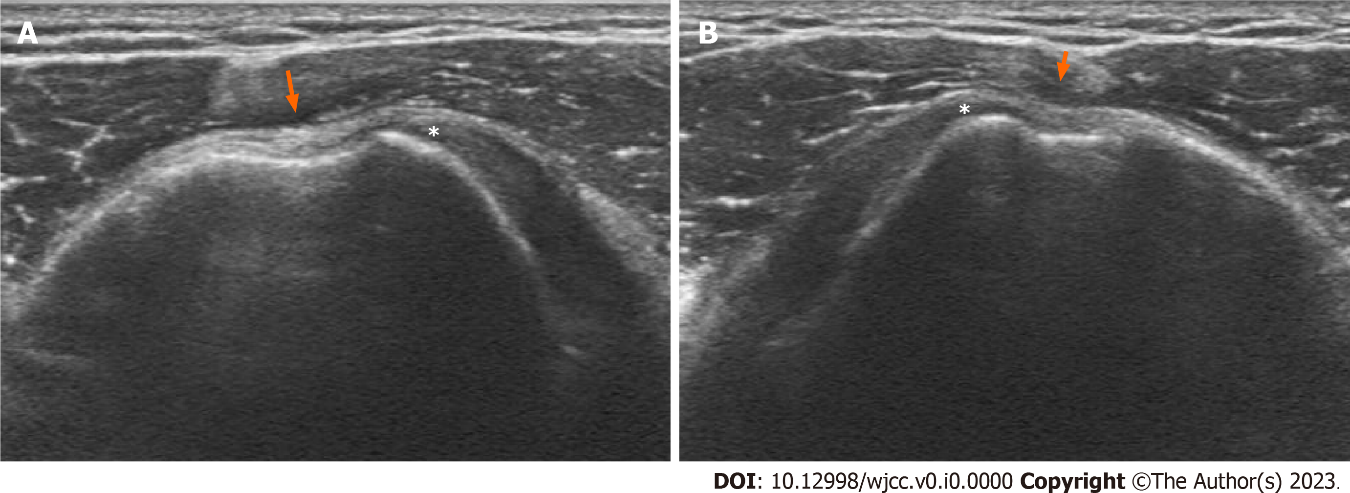 Figure 1 Ultrasonography. A: Left shoulder; B: Right shoulder. Intact subscapularis tendon (asterisk) and empty bicipital groove with dysplasia (arrow).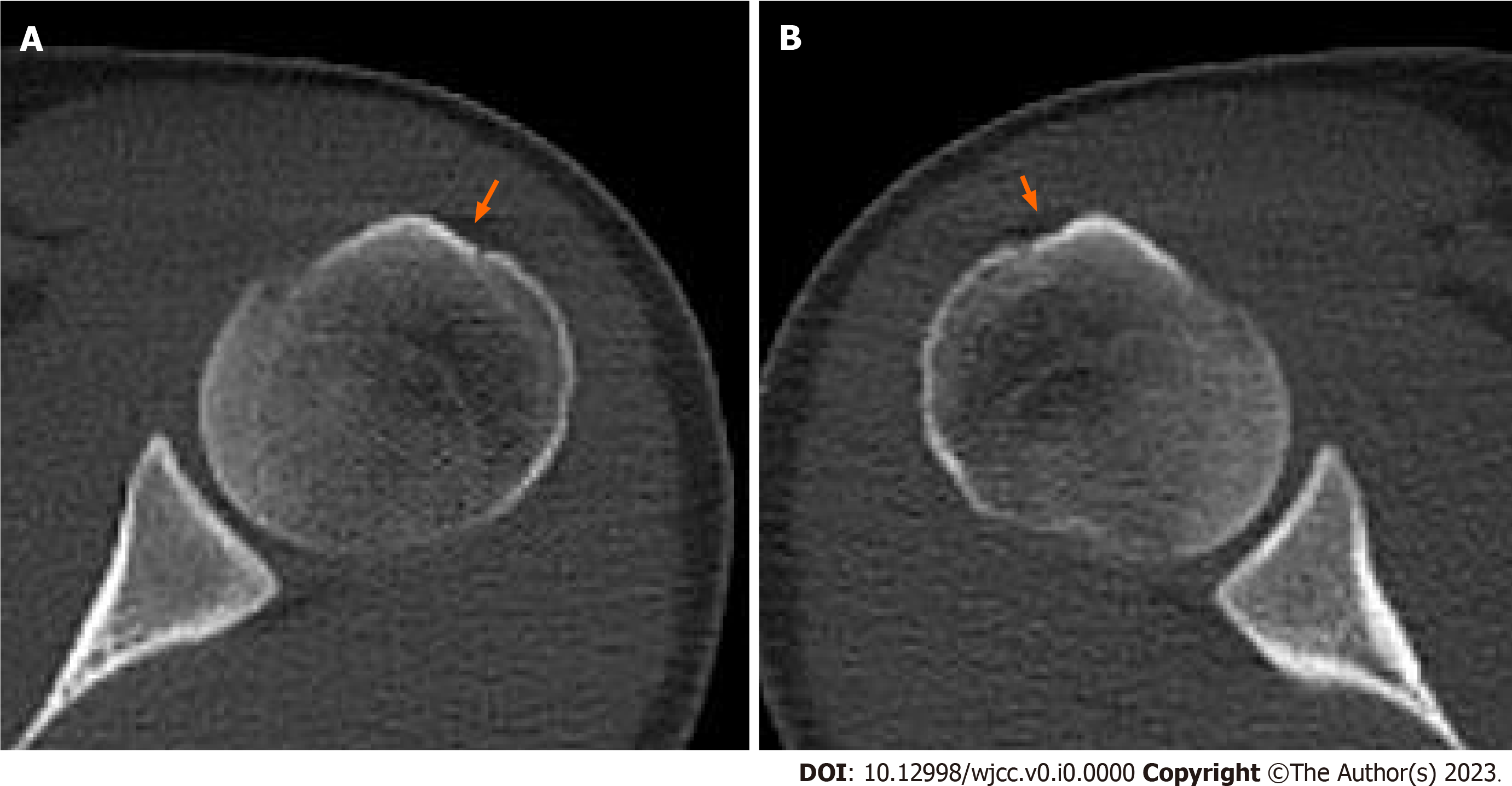 Figure 2 Computed tomography scan showing bicipital groove dysplasia. A: Left shoulder; B: Right shoulder.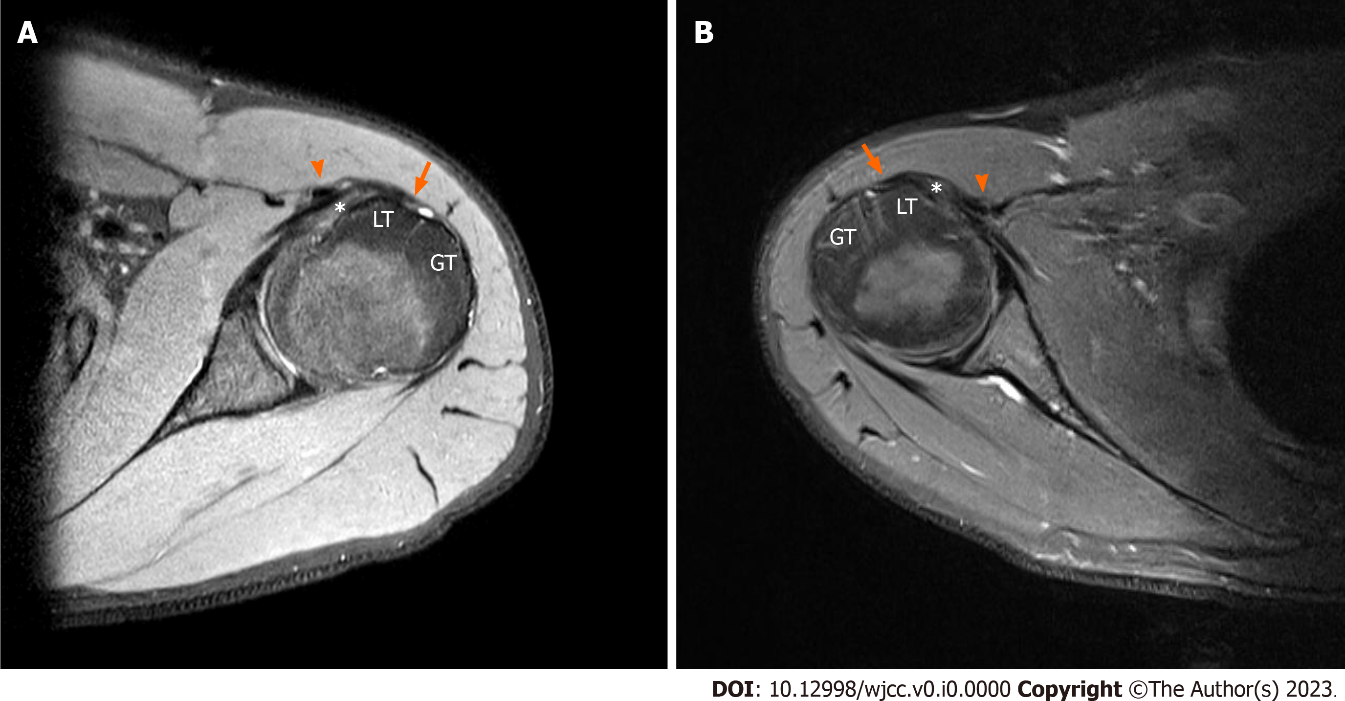 Figure 3 Magnetic resonance imaging axial T2w. A: Left shoulder; B: Right shoulder. Dislocation of the long head of biceps tendon (triangle) over the intact subscapularis tendon (asterisk). Flattening of bicipital groove is remarkable (arrow). Long head of biceps tendon distance of left shoulder: 17.9 mm; right shoulder: 20.9 mm. LT: Lesser tuberosity; GT: Greater tuberosity.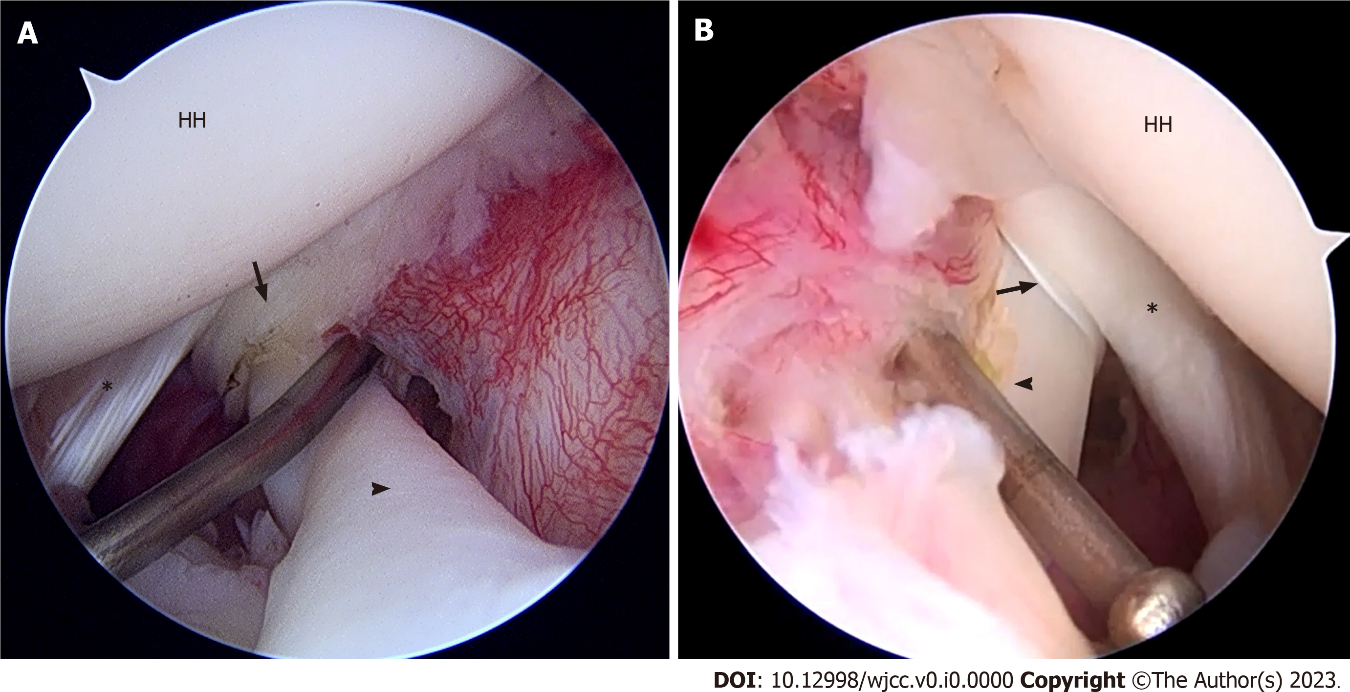 Figure 4 Arthroscopic photo from the posterior portal. A: Left shoulder; B: Right shoulder. Dislocation of the biceps tendon (triangle), fraying of biceps pulley (arrow), and intact subscapularis tendon (asterisk). HH: Humeral head.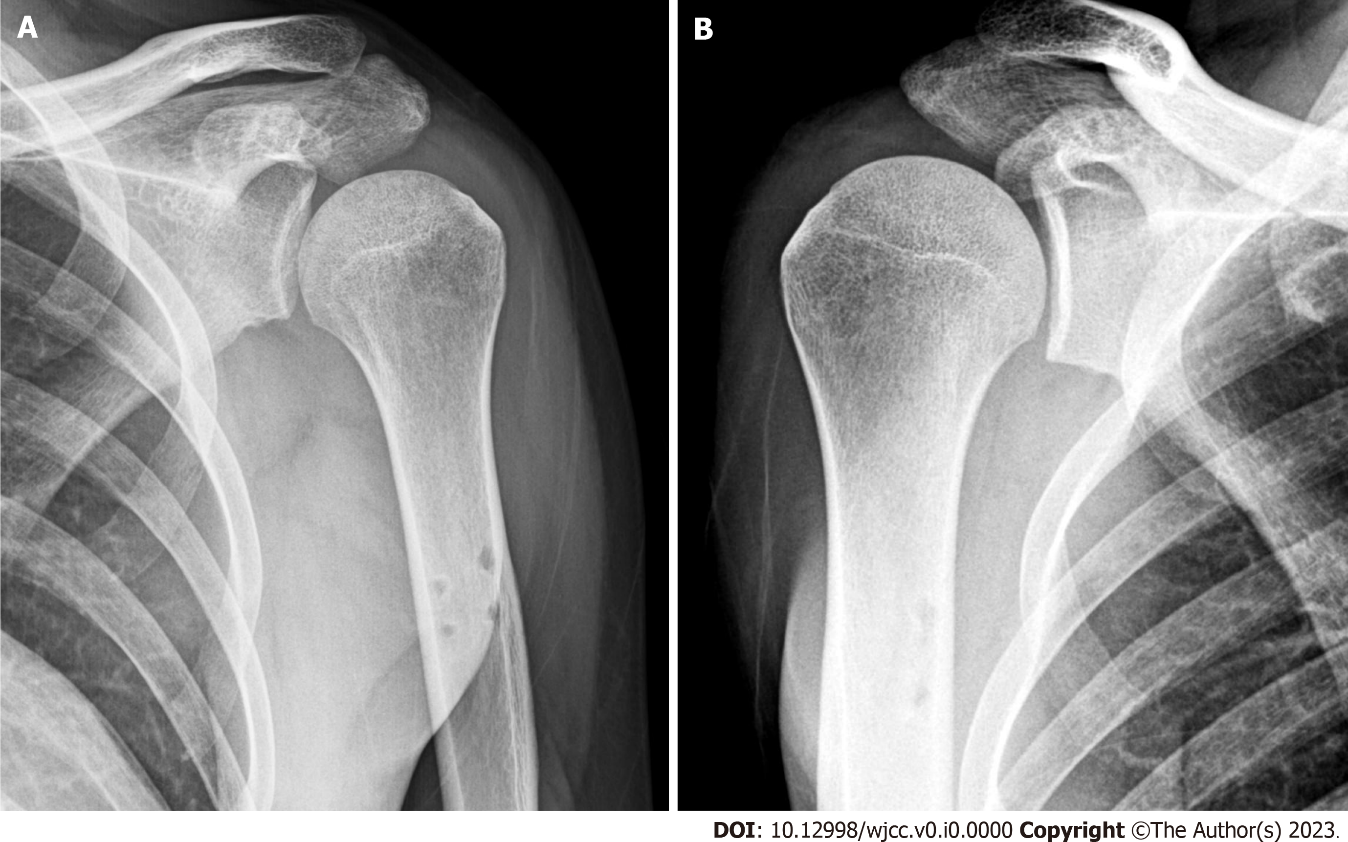 Figure 5 Postoperative radiographs after subpectoral tenodesis. A: Left shoulder; B: Right shoulder.